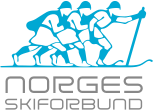 Trener 1 – Oppdal IL og Rennebu ILHøst 2014/Vinter 2015KursinformasjonSted:OppdalTeorimodulene blir holdt på Aune Barneskole. Inngang ned mot idrettshallen.BeskrivelseTreningsleder langrenn 16 timer (blå moduler, inngår som en del av Trener 1)Trener 1 langrenn, 45 kurstimer Forventninger og målTrener 1 langrenn skal gi en innføring i grunnprinsippene for langrennstrening og utvikling av skiferdighet for barn i alderen 6-12 år. Etter gjennomført kurs skal deltakerne kunne lede skiaktiviteter for barn. Sentralt i aktiviteten er barnas behov og utvikling.KursmaterialePensum til kurset er Trener 1 langrenns kompendium. Kurslærer sørger for å dele ut dette ved kursstart.Obligatorisk e-læringhttp://kurs.idrett.no/Linkene for hver enkelt e-læringsmodul er også listet opp under:Modul 1.2 Trenerrollen: https://kurs.idrett.no/enrol/index.php?id=16Modul 1.3 Idrett uten skader: https://kurs.idrett.no/enrol/index.php?id=12Modul 1.4 Organisasjon (Barneidrettens verdigrunnlag): https://kurs.idrett.no/enrol/index.php?id=15Modul 1.5 Aldersrelatert trening: https://kurs.idrett.no/enrol/index.php?id=7Modul 1.6 Ski for funksjonshemmede: https://kurs.idrett.no/course/index.php?categoryid=30Tentativ kursplanEksamensplanVurdering og eksamen
Det inngår en 2-timers gruppeeksamen. Denne utføres som en praktisk-metodiske prøve.TilleggsinformasjonDet er et obligatorisk praksiskrav på 45 timer for å bli sertifisert som Trener 1. Trenerpraksisen skal være i klubb eller krets. Praksistimene fra Trener 1-kurset inngår som en del av godkjent praksis (totalt 20 timer). Praksisen skal dokumenteres ved utfylling av eget praksisskjema. Både planlegging, gjennomføring og evaluering av treningsaktiviteten inngår som en del av godkjent praksis. Dette praksiskravet er en forutsetning for å kunne gå videre med Trener 2 kurs.KursholderE-postTelefonChristine Dahlchrid@stud.ntnu.no93691396ModulInnholdGjennomføringKurslærer1.1Utvikling av skiferdighet2 t praksis + 2 timer teori1 praksisøkt+ 1 forelesning1.2Trenerrollen3 t e-læring + 1 time teori1 forelesning*1.3Idrett uten skader2 t e-læring1.4Organisasjon (Barneidrettens verdigrunnlag) 3 t e-læring1.5Aldersrelatert trening3 t e-læring + 3 timer teori1 forelesning1.6Ski for funksjonshemmede2 t e-læring1.01Skitrening på snø I4 t praksis2 praksisøkter1.02Skitrening på barmark4 t praksis2 praksisøkter1.03Skitrening på snø II2 t teori + 4 t praksis2 praksisøkter1.04Rulleskitrening4 t praksis1 praksisøkt + diskusjon1.05Utstyr og smøring2 t teori1 forelesning + diskusjon1.06Treningsplanlegging2 t teori + 2 t praksis1 forelesning + gruppearbeidDatoModulGjennomføring15.okt1.1Utvikling av Skiferdighet2 t praksis + 2 t teori29.okt1.21.5TrenerrollenAldersrelatert treningTeori. Husk e-læringTeori. Husk e-læring8.nov1.021.04Skitrening på barmark  Rulleski4 t praksis4 t praksis. Med forbeholdom føreforhold på RS?1.031.05Skitrening på snø IIInnføring i førstehjelpUtstyr og smøring2 t teori1 t teori2 teori?1.03Skitrening på snø II4 t praksis?1.06TreningsplanleggingTeori + praksisDatoEmneModul 1.06 Treningsplanlegging 